A° 2017	N° 83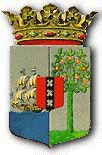 PUBLICATIEBLADMINISTERIËLE BESCHIKKING van de 27ste september 2017, houdende de bekendmaking in het Publicatieblad van het besluit van de 21ste augustus 2017, van de Raad van Advies, tot wijziging van het reglement van orde voor de Raad van Advies____________De Minister van Algemene Zaken,	Overwegende:dat het reglement van orde voor de Raad van Advies bij besluit van de 21ste augustus 2017, van de Raad van Advies, is gewijzigd;	Gelet op:artikel 67 van de Staatsregeling van Curaçao, artikel 18 van de Landsverordening Raad van Advies en artikel 4 van de Bekendmakingsverordening;H e e f t   b e s l o t e n:Artikel 1Het reglement van orde voor de Raad van Advies, zoals door de Raad van Advies vastgesteld bij besluit van de 14de maart 2011, wordt gewijzigd conform het besluit van de 21ste augustus 2017 van de Raad van Advies, zoals opgenomen in de bijlage bij deze beschikking.Artikel 2Deze beschikking met bijbehorende bijlage wordt bekendgemaakt in het Publicatieblad.Gegeven te Willemstad, 27 september 2017De Minister van Algemene Zaken,	E. P. RHUGGENAATHUitgegeven de 2de oktober 2017De Minister van Algemene Zaken,	E. P. RHUGGENAATH     Bijlage bijbehorende bij de MINISTERIËLE BESCHIKKING van de 27ste september 2017, houdende de bekendmaking in het Publicatieblad van het besluit van de 21ste augustus 2017, van de Raad van Advies, tot wijziging van het reglement van orde voor de Raad van AdviesBESLUITvan de 21ste augustus 2017DE RAAD VAN ADVIES VAN CURAÇAO,Gelet op: artikel 67 van de Staatsregeling van Curaçao (A.B. 2010, no. 86) juncto artikel 18 van de Landsverordening Raad van Advies (A.B. 2010, no. 87);HEEFT BESLOTEN:Het Reglement van Orde voor de Raad van Advies Curaçao wordt als volgt gewijzigd:Paragraaf “1. Begripsbepalingen” wordt vernummerd tot: § 1a. Begripsbepalingen.Artikel 1 wordt vernummerd tot artikel 1a.Vóór paragraaf 1a wordt een nieuwe paragraaf en artikel ingevoegd, luidende:§ 1. DoelstellingArtikel 1De Raad van Advies van Curaçao stelt zich ten doel een goed functionerende democratische rechtsstaat te bevorderen door als adviseur voor de regering en de Staten zorg te dragen voor onafhankelijke adviezen van hoogwaardige kwaliteit over wetgeving en bestuur waarbij de eenheid, rechtmatigheid, wetmatigheid en kwaliteit van bestuur en de belangen van de gemeenschap in acht worden genomen.Na paragraaf 1a wordt een nieuwe paragraaf en een artikel ingevoegd, luidende:§ 1b. GeheimhoudingsplichtArtikel 1aDe ondervoorzitter en de overige raadsleden zijn verplicht tot volstrekte geheimhouding tegenover derden van al datgene waarvan zij in de uitoefening van hun functie kennis nemen.Na artikel 11 wordt een nieuw artikel ingevoegd, luidende:Artikel 11aIndien een uitzonderlijk spoedeisend geval als bedoeld in het eerste lid van artikel 24a van de Landsverordening, naar het oordeel van de Ondervoorzitter zich voordoet, worden de leden van de Raad door of namens de Ondervoorzitter langs elektronische weg geraadpleegd ter vaststelling van het advies. De toepassing van de procedure, bedoeld in het eerste lid, geschiedt op een voldoende betrouwbare en vertrouwelijke manier en onder mededeling aan de leden van de Raad van de feiten en omstandigheden welke aan de toepassing van genoemde procedure ten grondslag hebben gelegen.Indien een lid van de Raad bezwaren heeft tegen toepassing van het bepaalde in artikel 24a, eerste lid, van de Landsverordening wordt het desbetreffende adviesverzoek in de eerstvolgende vergadering van de Raad behandeld.Aldus vastgesteld door de Raad van Advies in zijn vergadering van de 21ste augustus 2017.de Ondervoorzitter,							de Secretaris,mevr. mr. L.M. Dindial						mevr. mr. C.M. RaphaëlaToelichting behorende bij het besluit tot wijziging van het Reglement van Orde voor de Raad van Advies CuraçaoAlgemeenIn het onderhavige besluit worden een aantal wijzigingen in het Reglement van Orde voor de Raad van Advies Curaçao (hierna: het Reglement) aangebracht. De Raad van Advies (hierna: de Raad) wenst haar doelstelling in het Reglement vast te leggen. Verder zal een geheimhoudingsbepaling in het Reglement worden opgenomen. Leden van de Raad zijn gehouden om over alles wat zij in de uitoefening van hun functie te weten komen geheimhouding te betrachten.Tot voor kort kon een advies van de Raad conform artikel 24, eerste lid, van de Landsverordening Raad van Advies in samenhang met artikel 11, eerste lid, van het Reglement slechts in een vergadering van de Raad worden vastgesteld. In de praktijk is gebleken dat er grote behoefte is tot afwijking van deze hoofdregel. Het komt in uitzonderlijke spoedeisende gevallen voor dat de Raad op verzoek van de regering binnen een zeer kort tijdbestek advies moet uitbrengen. De omstandigheid dat de Raad slechts in een vergadering van de Raad een advies kan vaststellen, is in voornoemde gevallen een beletsel voor een snelle en efficiënte voldoening door de Raad aan het verzoek van de regering. Dit is de aanleiding geweest om de mogelijkheid tot afwijking van artikel 24 van de Landsverordening Raad van Advies te scheppen. Bij de Landsverordening van de 24ste augustus 2017 tot wijziging van de Landsverordening Raad van Advies (P.B. 2017 no. 71) is ingevolge het nieuwe artikel 24a een uitzondering op genoemde hoofdregel mogelijk krachtens een uitdrukkelijke machtiging van de Raad of in spoedeisende gevallen. II. 	Artikelsgewijze toelichting Artikel 1De Raad acht het van groot belang om aan te geven wat de doelstelling van de Raad van Advies is. De Raad is als hoogste adviesorgaan de beschermer van de rechtsstaat en de democratie. Dit brengt met zich mee dat de Raad niet alleen de belangen van de overheid in acht dient te nemen maar ook de belangen van de gemeenschap. Hierbij spelen bijvoorbeeld grondrechten en de algemene rechtsbeginselen van behoorlijk bestuur een belangrijke rol. De Raad zal steeds trachten om door het uitbrengen van onafhankelijke adviezen van hoogwaardige kwaliteit over wetgeving en bestuur bij te dragen aan de eenheid, rechtmatigheid, wetmatigheid en kwaliteit van bestuur.Artikel 1aLeden van de Raad zijn verplicht tot volstrekte geheimhouding. Dit houdt in zowel in gesproken als geschreven woord. Niet alleen moeten leden zich weerhouden van het doen van uitspraken tegen derden over alles waarover zij in de uitoefening van hun functie kennis nemen, maar zij zijn ook verplicht om de nodige zorg te betrachten bij het gebruiken van de cyberwereld, waaronder de “social media” en het elektronische mailverkeer.Artikel 11a Hoofdregel is dat alle adviezen van de Raad in een vergadering van de Raad worden vastgesteld. Uitzondering op genoemde hoofdregel is mogelijk krachtens een uitdrukkelijke machtiging van de Raad. Hierbij kan worden gedacht aan gevallen waarin een advies, op enkele aanpassingen na, reeds in een Raadsvergadering is vastgesteld en de Raad in die vergadering de desbetreffende werkgroep of enkele leden van de Raad met het aanbrengen van genoemde aanpassingen in dat advies heeft belast. Ook indien er sprake is van uitzonderlijke spoedeisende gevallen kan van genoemde hoofdregel worden afgeweken. Deze zogenaamde noodprocedure dient niet voor reguliere spoedgevallen te worden gebruikt. Bij reguliere spoedgevallen geldt bovengenoemde hoofdregel. Voor het hanteren van de noodprocedure dient er sprake te zijn van een uitzonderlijk spoedeisend geval. Hierbij kan bijvoorbeeld worden gedacht aan adviesverzoeken inzake:wijzigingen van het belastingplan, die nog vóór 1 januari van een bepaald jaar in het Publicatieblad moeten worden bekend gemaakt;het wijzigen van wetten waarbij dat herstel of die wijziging het gevolg is van een rechterlijke uitspraak;maatregelen die moeten worden getroffen bij de uitbraak van besmettelijke ziekten;de voldoening aan internationale verplichtingen en waarvan de niet-voldoening aan de betrokken internationale verplichtingen verstrekkende negatieve gevolgen zal hebben voor Curaçao. Het moet dus gaan om uitzonderlijke spoedeisende gevallen waarin zwaarwegende belangen in het geding zijn. Indien een dergelijk geval zich voordoet kan de Raad, gezien het uitzonderlijk spoedeisende karakter van het adviesverzoek gebruik maken van het elektronische verkeer om het advies dienaangaande vast te stellen. In artikel 11a is rekening gehouden met de snelle ontwikkelingen op technisch gebied. Deze ontwikkelingen zijn voor de Raad nauwelijks bij te houden. Een reglement van orde waarin uitdrukkelijk wordt aangesloten bij de ontwikkelingen van de techniek of die daarnaar verwijzen loopt het risico binnen zeer korte tijd al weer te zijn verouderd. Daarom is ervoor gekozen om in het eerste lid van artikel 11a niet te verwijzen naar één manier waarop een advies elektronisch kan worden vastgesteld zoals via e-mail berichten, maar om gebruik te maken van een van de techniek onafhankelijk begrip zoals “elektronische weg”. De Raad is er zich van bewust dat het vaststellen van adviezen langs elektronische weg moet gebeuren zonder afbreuk te doen aan essentiële waarborgen voor de zorgvuldigheid die betracht moet worden bij de vaststelling van adviezen van de Raad. Daarom is in het tweede lid van artikel 11a opgenomen dat de vaststelling van adviezen conform het eerste lid op een voldoende betrouwbare en vertrouwelijke wijze moet gebeuren. Met de open normen van de betrouwbaarheid en vertrouwelijkheid wordt in enkele algemene bewoordingen uitdrukking gegeven aan een gedifferentieerd stelsel van nadere beginselen die ieder op een eigen facet van de beveiliging zien. In de literatuur wordt in dit verband gesproken van de beginselen van behoorlijk IT-gebruik. Het gaat om de beginselen van authenticiteit, integriteit, onweerlegbaarheid, transparantie, beschikbaarheid, flexibiliteit en vertrouwelijkheid. Bij het vaststellen van adviezen via elektronisch verkeer zal de Raad genoemde beginselen in acht dienen te nemen. Bij de toepassing van artikel 11a wordt het conceptadvies door of namens de Ondervoorzitter ter vaststelling langs elektronische weg naar alle leden van de Raad gestuurd. Als de leden niet vóór het verstrijken van deze termijn reageren, neemt de Ondervoorzitter of diens gemachtigde, dan aan dat zij geen opmerkingen hebben over en akkoord gaan met het conceptadvies. Dit tenzij de opmerkingen die achteraf (doch vóór de datum waarop het advies is vastgesteld) worden gemaakt belangrijke en fundamentele opmerkingen zijn die een ingrijpende wijziging van het conceptadvies tot gevolg heeft. De datum waarop het laatste lid zijn stem heeft uitgebracht, geldt als datum waarop het advies is vastgesteld.de Ondervoorzitter,							de Secretaris,Mevr. mr. L.M. Dindial						mevr. mr. C.M. Raphaëla